ANNEX 16 - DESCRIPTION OF FLOWER DEVELOPMENT STAGES IN MCHARE Table 3.1 Description of bunch development stages in Mlelembo, a Mchare varietyVariety Stage of flower growthPhotographDescriptionMlelembo (seed sterile)Erect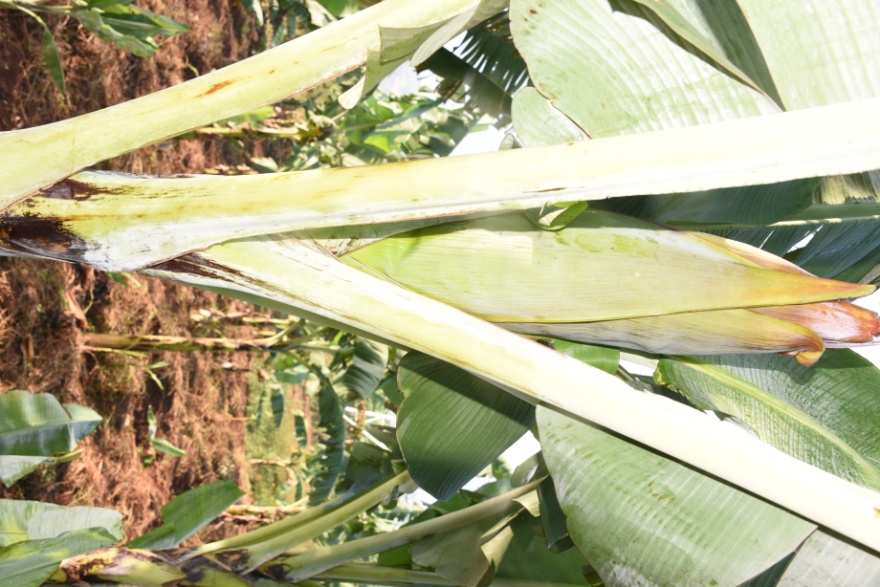 A number of bracts start opening Erect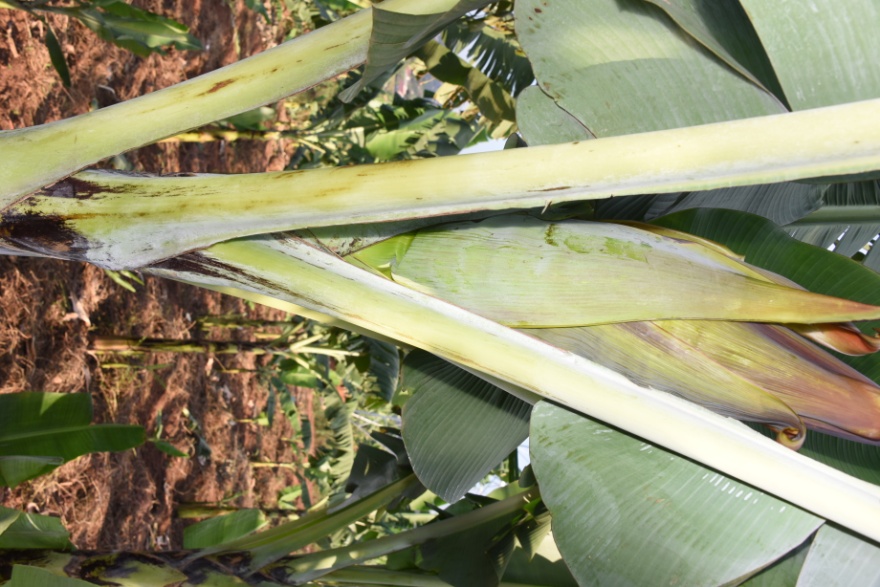 Several bracts open but not to full length Horizontal 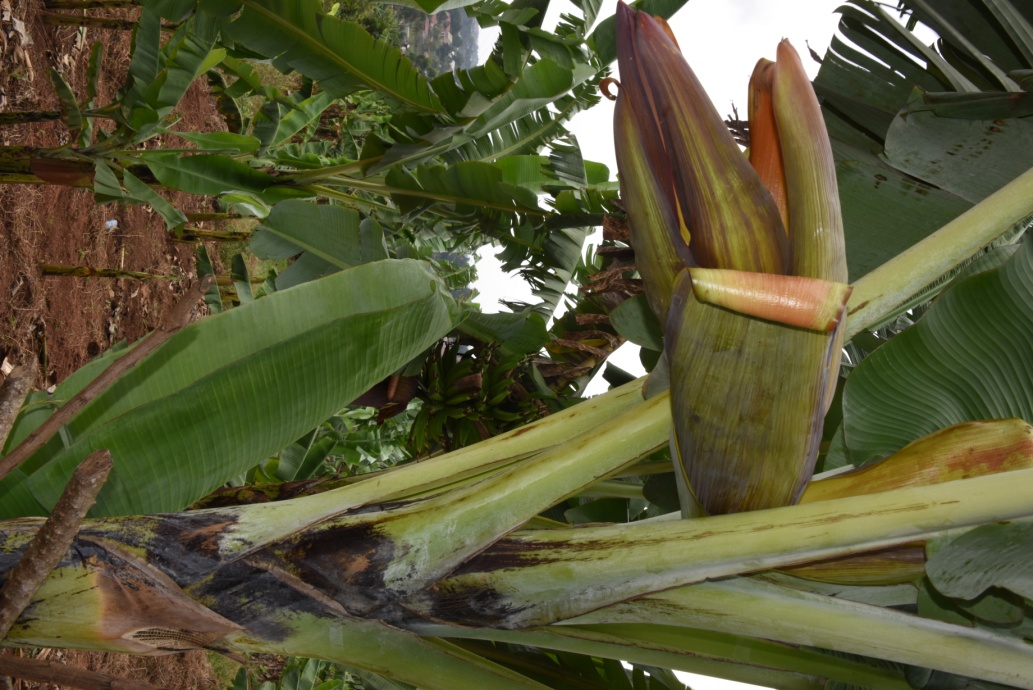 Several bracts continue to open but not to full length. Flowers become visiblePendent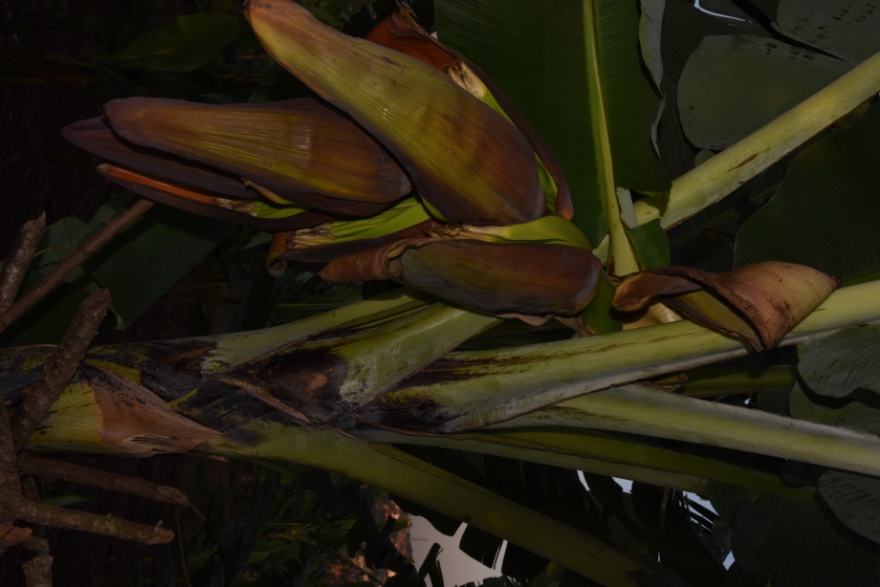 All bracts open but not to full length while the bench is in the down positionMale bud appearance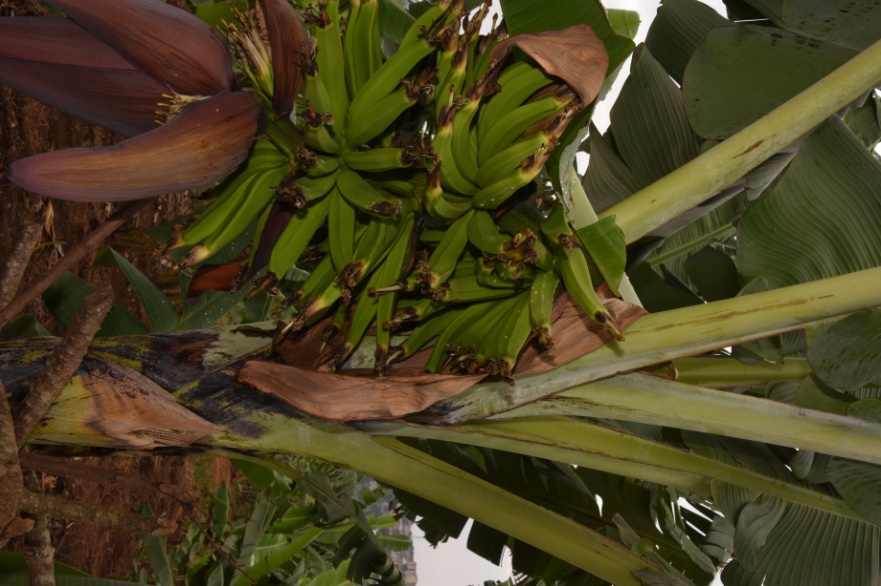 Bracts on male buds open but do not roll back to full length. Flower parts wither but remain persistent